Муниципальное образовательное учреждение  «Специальная (коррекционная) общеобразовательная школа-интернат № 4» города Магнитогорска455026, Челябинская обл., г. Магнитогорск, ул. Суворова, 110Тел.: (3519) 20-25-85, e-mail: internatHYPERLINK "mailto:internat4shunin@mail.ru"4HYPERLINK "mailto:internat4shunin@mail.ru"shuninHYPERLINK "mailto:internat4shunin@mail.ru"@HYPERLINK "mailto:internat4shunin@mail.ru"mailHYPERLINK "mailto:internat4shunin@mail.ru".HYPERLINK "mailto:internat4shunin@mail.ru"ru; http://74203s037.edusite.ruПРОЕКТНАЯ РАБОТА НА ТЕМУ«ЗДОРОВЫМ БЫТЬ - ЗДОРОВО»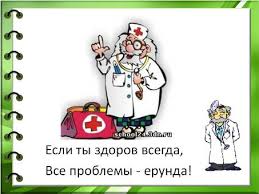 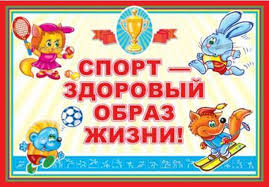 Автор-составитель: Чубаева Наталья Николаевна,воспитатель ГПД,  первой квалификационной категории,города Магнитогорска, Челябинской области, 2015 год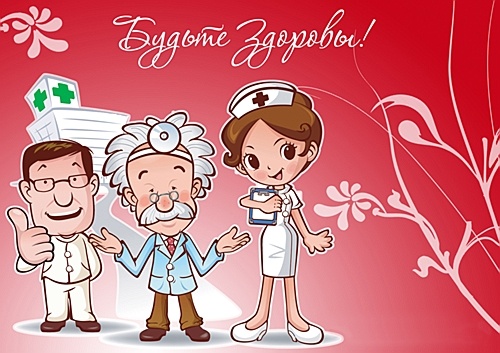 Магнитогорск, 2015 годПАСПОРТ ПРОЕКТНОЙ РАБОТЫ2. Содержание и последовательность реализации проектной работы    Технология здоровьесбережения в М С(К)ОУ С(К)ОШИ №4  в 3 «б» классе представлена в информационно – практико - ориентированном проекте «Быть здоровым - здорово »    Идейное содержание проектной работы в поэтапном освоении участниками проекта основ здорового образа жизни. Проектная работа состоит из четырёх этапов.Подготовительный этап (диагностика – конструирующий).Сроки реализации: август - сентябрьЦель: Изучение возможностей и потребностей родителей по оздоровлению детей.Задачи:- Изучение состояния здоровья детей в классе через  анализ листов здоровья;- Диагностика нравственного, психического, физиологического здоровья совместно со службами сопровождения-  Изучение уровня осведомленности и мотивации родителей в вопросах формирования, укрепления и поддержания здоровья учащихся:анкетирование родителей-  Изучение научно-методической литературы по проблеме:- инновационные технологии физического развития и оздоровления детей;- анализ существующих   инновационных форм работы по здоровьесбережению- подбор новых более эффективных форм работы с родителями по формированию у учащихся потребности в здоровом образе жизни.Деятельность по реализации- Анализ научно – методической литературы;- Создание материально-технических, кадровых, организационных, научно методических условий;- Оценка степени развития заболеваний и имеющихся морфофункциональных нарушений в развитии детей;- Анкетирование родителей.Основной этапСроки реализации октябрь – мартЦель: Создать условия для развития творческого потенциала каждого ребёнка.Задачи: - Информировать  родителей о реализации проекта- Внедрять инновационные технологии и  формы работы с семьей и учащимися по      формированию потребности в здоровом образе жизни- Систематически анализировать результаты работы по здоровьесбережению. Деятельность по реализацииВызвать интерес к исследовательской и познавательной деятельности у учащихся, Организация  и проведение запланированных  мероприятий по разделам  «Личная гигиена», «Правильное и рациональное питание», «Режим дня», оформление стендов и выставки рисунков по ЗОЖ, выпуск листовок, оформление фотовыставки.Заключительный этап Сроки реализации апрельЦель:  Развитие положительных эмоций в процессе творческой деятельности в рамках реализации проектаЗадачи:- Привитие оформительских и эстетических умений и навыков у учащихся с учётом методических требований к проектной деятельности.- Просвещение родителей в вопросах по ЗОЖ и привлечение к совместной творческой деятельности с учащимися.Деятельность по реализации- Проведение спортивных праздников, дней здоровья, викторин и КВН по ЗОЖ, творческих отчетов в конце учебного года и т.д.- Создание  рекомендаций для родителей и учащихся  по оформлению книжки – малышки  
- Подготовка презентации к  итоговому  занятиюИтоговый этапСроки реализации майЦель: Совершенствование результатов проектной работы через распространение опыта в сфере сбереженияЗадачи:- Содействовать развитию познавательных  возможностей и творческих способностей детей;- Активизировать  познавательную активность  детей;- Активно вовлекать в работу родителей по воспитанию и формированию основ ЗОЖ.Деятельность по реализации- Исследование эффективности проводимой работы деятельности на основе анализа плана мероприятий, эффективности выбранных методов, подводятся итоги выполнения поставленных задач, оценивается степень достижений проектной группы.  Отмечается вклад каждого участника проекта в его реализации. Презентация  по проектной деятельности воспитателя ГПД на МО воспитателей МС(К)ОУ С(К)ОШИ №4План - карта действий по реализации проекта для детей 9-10 летОжидаемые результатыдля педагога: • Снижение заболеваемости среди детей класса . •Создание благоприятной образовательной среды, способов сохранения здоровья, воспитание и развития личности. Для детей:•Благотворное влияние на развитие речи, расширение кругозора, физических, нравственных качеств. •Выработка форм поведения детей, помогающая избежать опасности для жизни и здоровья детей. Для родителей:•Сформировать активную жизненную позицию у участников проекта, направленную на сохранение и укрепление собственного здоровья, создание условий для поддержания этой позиции. Памятка юному исследователю. Моё исследование.Тема работы: « Здоровым быть - здорово»Цель работы: научиться способам сохранения и укрепления собственного здоровья.      3.  Задачи:1. Выяснить  что такое здоровье, для чего нужно его беречь. 2. Собрать как можно больше интересного материала  по здоровому образу жизни      3. Определить источники  информации ( где прочитать о здоровом образе жизни)          - прочитать в книге;          - посещение библиотеки- использование интернет - ресурсов- посмотреть в энциклопедии;- посмотреть по телевизору;- получить информацию от родителей и педагогов 4. Методика работы (как я проведу исследование).-.Выясню что такое здоровый образ жизни? Что является составляющими здоровья?-.Собрать загадки стихи пословицы и поговорки сказки о здоровом образе жизни и его составляющих.    Тематика вопросов для обсуждения:«Что такое здоровье, здоровый образ жизни?»«Что такое режим дня? Для чего нужен режим дня?«Что такое личная гигиена?»«Основные правила личной гигиены»«Для чего надо соблюдать правила личной гигиены?»«Правильное питание - залог моего здоровья»«Полезные и вредные продукты для здоровья»«Что такое рациональное питание?»«Чем отличаются понятия «правильное» и рациональное питание?»5.Сделать вывод: Продолжи фразу «Быть здоровым – здорово, потому что…«Я вырасту здоровым, если…..»Содержание моей книжки –малышки должно быть таким:1. ____________________________________________________  2. ____________________________________________________ 3. ____________________________________________________ 4. _______________________________________________________ Источникиpedsovet.su/publ/113-1-0-4703dohcolonoc.ru/proektnaya-deyatelnost-v-detskom-sad...o-obraza-zhizni.htmlwww.maam.ru/detskijsad/proekt-v-zdorovom-tele-zdorovyi-duh-248795.htmlНазвание проекта«Здоровым быть – здорово»Девиз проектаЗдоровый образ жизни - залог счастливого будущегоПроблемная задачаНедостаточная заинтересованность детей и родителей в сохранении и укреплении своего здоровьяОрганизатор проектаВоспитатель: Чубаева Наталья НиколаевнаТип проектаИнформационно – практика - ориентированныйВид проектаДолгосрочный География проектаМС(К)ОУ С(К)ОШИ№4 города Магнитогорска Челябинской областиЦелевая аудитория по реализации проектаУчащиеся МС(К)ОУ С(К)ОШИ№4 3«б» класса и их родителиАктуальность проекта    Сегодня сохранение и укрепление здоровья детей — одна из главных стратегических задач развития страны. Она регламентируется и обеспечивается такими нормативно-правовыми документами, как Закон РФ «Об образовании», «О санитарно-эпидемиологическом благополучии населения»; а также Указами Президента России «О неотложных мерах по обеспечению здоровья населения Российской Федерации», «Об утверждении основных направлений государственной социальной политики по улучшению положения детей в Российской Федерации» и др.    Здоровье — это не только отсутствие болезней, это состояние оптимальной работоспособности, творческой отдачи, эмоционального тонуса, того, что создает фундамент будущего благополучия личности.    Поэтому главными задачами по укреплению здоровья детей в нашей группе являются формирование у них представлений о здоровье как одной из главных ценностей жизни, формирование здорового образа жизни. Дети должны научиться правильному выбору в любой ситуации только полезного для здоровья и отказа от всего вредного. Помочь родителям привить ребенку с малых лет правильное отношение к своему здоровью, чувство ответственности за него. Эти задачи должны решаться путем создания целостной системы по сохранению физического, психического и социального благополучия ребенка.     Решение задач по воспитанию осознанного отношения к своему здоровью может идти как в непосредственно образовательной деятельности, так и реализоваться в процессе образовательной деятельности в ходе режимных моментов, в проектной деятельности детей.    Система обучения знаниям, умениям и навыкам обеспечения и поддержания здоровья позволит успешно решать задачу формирования собственной философии здоровья и сформировать укрепляющие здоровье привычки, пока вредные еще не приобретены, и тогда поведенческие навыки ЗОЖ станут неотъемлемой частью бытия. Цель и задачи проектаЦель: Воспитание у всех участников проекта активной жизненной позиции, направленной на сохранение и укрепление собственного здоровья, создание условий для поддержания этой позиции. Задачи: 1.Заинтересовать детей и родителей в понимании необходимости заботиться о своём здоровье, беречь его, вести здоровый образ жизни. 2. Развивать положительное отношение к здоровому образу жизни у детей, желание заботиться о своем здоровье. 3.Заинтересовать детей в выборе поведения, поступков, приносящих пользу здоровью. 4.Способствовать активизации творческой инициативы родителей вместе с воспитанниками. Проектный продуктИздание книжки – малышки «Быть здоровым – здорово»Рисунки,Выпуск листовокОформление выставки рисунков детейМини-сочиненияФотовыставкаМультимедийная презентацияФормы работы по реализации проектной работыРолевые игры, беседы, конкурсы, дидактические  игры, игровые программыСроки реализации проектаСентябрь 2014 –  май 2015 учебный год (вторая неделя каждого месяца)Этапы работы над проектомДеятельность воспитателяДеятельность учащихся совместно с родителямиСроки выполненияПодготовительный этап- Определение темы, цели и задач проектной работы;- Анализ статистических данных о состоянии здоровья учащихся (изучение листков здоровья)- Определение источников информации; АвгустПодготовительный этапВводное занятие по теме: «Здравствуй, дерево «Здоровье!»»Знакомства с памяткой юного исследователяСоставление плана совместной деятельности по реализации проектаСентябрьОсновной этапБеседа с учащимися «Что значит расти здоровым»Индивидуальная беседа с родителями «Здоровый ребёнок – ребёнок со здоровой психикой»Изотворчество «Мы здоровью скажем «ДА»»Подбор загадок, пословиц, поговорок о здоровом образе жизни; составление сказок о здоровом образе жизниОктябрьОсновной этапЧас общения по теме «Режиму дня - мы родня»«Твой режим дня, третьеклассник!» (практикум)Беседа с родителями «Роль режима дня для здоровья»Подбор стихотворений о режиме дняЗагадки о режиме дня.Творческое рисование «Мой  режим дня»НоябрьОсновной этапВводное занятие по личной гигиене «В гостях у Мойдодыра» сочинение сказок о микробах, подбор загадок и пословиц о личной гигиенедекабрьОсновной этап«Советы доктора «Чистюлькина»Подбор дидактических игр о личной гигиене; Составление памяток о личной гигиенеянварьОсновной этапДискуссия  «Правильное питание – залог здоровья»Выставка рисунков «Правильное питание – отличное настроение»февральОсновной этап«Что такое рациональное питание» (устный журнал)Выставка рисунков «Полезные продукты»Рисованный фильм «Мой рацион питания»мартЗаключительный этап Конкурсно - игровая программа «Быть здоровым – здорово»Оформление книжки -малышки «Быть здоровым – здорово»апрельИтоговый этапАнализ совместной творческой деятельности «ДЕТИ – РОДИТЕЛИ – ВОСПИТАТЕЛЬ» в рамках реализации проектной работыПодготовка фотоотчёта по проектной деятельностиМультимедийная презентация «Роль воспитателя в формировании творческой личности через проектную деятельности»май